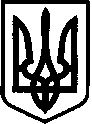 Костянтинівська сільська радаМиколаївського району Миколаївської області_______________________________________________________Р І Ш Е Н Н Я № 2619 жовтня 2023 року                                           ХХІІ сесія восьмого скликанняс. Костянтинівка          Про затвердження проєкту землеустрою щодо відведення земельної ділянки у постійне користування ПАТ «НЕК «Укренерго»Відповідно до пункту 34 частини першої статті 26 Закону України „Про місцеве самоврядування в Україні”, згідно ст. 12, 19, 65, 76, 92 Земельного кодексу України, ст. 19, 22, 50 Закону України «Про землеустрій», розглянувши клопотання ПАТ «НЕК «Укренерго», Костянтинівська сільська радаВИРІШИЛА:Затвердити проєкт землеустрою щодо відведення земельної ділянки у постійне користування Приватному Акціонерному Товариству  «Національна енергетична компанія «Укренерго»  для розміщення, будівництва, експлуатації та обслуговування будівель і споруд об'єктів передачі електричної та теплової енергії (під запроектованим енергетичним об’єктом (опора 45))  площею 0,0024 га пасовищ із земель сільськогосподарського призначення  в межах території Костянтинівської сільської ради Миколаївського району  Миколаївської області (за межами с. Гур’ївка) та передати в постійне користування земельну ділянку площею 0,0024 га кадастровий номер 4824882000:02:000:0720.Контроль за виконанням даного рішення покласти на постійну комісію з питань земельних відносин, природокористування, планування території, будівництва, архітектури, охорони пам’яток, історичного середовища, благоустрою, комунальної власності, житлово-комунального господарства, енергозбереження та транспорту (голова постійної комісії – Брижатий Олег Миколайович).Сільський голова                                                                Антон ПАЄНТКО